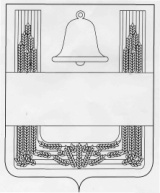 ПОСТАНОВЛЕНИЕАДМИНИСТРАЦИИ СЕЛЬСКОГО ПОСЕЛЕНИЯ    ВОРОН-ЛОЗОВСКИЙ СЕЛЬСОВЕТХЛЕВЕНСКОГО  МУНИЦИПАЛЬНОГО РАЙОНА ЛИПЕЦКОЙ ОБЛАСТИ РОССИЙСКОЙ ФЕДЕРАЦИИ25 апреля 2018 года    с. Ворон- Лозовка                                      № 41О внесении изменений в Административный регламент по предоставлению муниципальной услуги «Предоставление информации о порядке предоставления жилищно-коммунальных услуг населению»Рассмотрев Протест прокуратуры Хлевенского района от 19.04.2018 № 54-2018 (ВГ № 004110), в целях приведения нормативных правовых актов в соответствие с действующим законодательством, руководствуясь Федеральным законом от 27.07.2010 года №210-ФЗ «Об организации предоставления государственных муниципальных услуг», Уставом сельского поселения Ворон-Лозовский сельсовет Хлевенского муниципального района Липецкой области Российской Федерации, администрация сельского поселения Ворон-Лозовский сельсовет Хлевенского муниципального района Липецкой области Российской ФедерацииПОСТАНОВЛЯЕТ: 1.Внести изменения в административный регламент по предоставлению муниципальной услуги «Предоставление информации о порядке предоставления жилищно-коммунальных услуг населению»:1.1.Пункт 5.2 раздела 5 изложить в следующей редакции «Жалоба подается в письменной форме на бумажном носителе, в электронной форме в орган, предоставляющий государственную услугу, либо орган, предоставляющий муниципальную услугу.Жалобы на решения, принятые руководителем органа, предоставляющего государственную услугу, либо органа, предоставляющего муниципальную услугу, подаются в вышестоящий орган (при его наличии) либо в случае его отсутствия рассматриваются непосредственно руководителем органа, предоставляющего государственную услугу, либо органа, предоставляющего муниципальную услугу».1.2.Пункт 5.3 раздела 5 изложить в следующей редакции«Жалоба должно содержать:-фамилию, имя отчество ( последнее - при наличии), сведения о месте жительства заявителя- физического лица, либо наименование, сведения о месте нахождения заявителя - юридического лица, а также номер ( номера) контактного телефона , адрес ( адреса) электронной почты ( при наличии) и почтовый адрес, по которым должен быть направлен ответ заявителю.»1.3. Добавить раздел 5 пунктом 5.10 следующего содержания:«5.10. В случае установления в ходе или по результатам жалобы признаков состава административного правонарушения или преступления должностное лицо, работник, наделенные полномочиями по рассмотрению жалоб, незамедлительно направляет имеющиеся материалы в органы прокуратуры».2.Настоящее постановление вступает в силу с момента его обнародования.3.Контроль за исполнением настоящего постановления оставляю за собой.Глава администрации сельского поселения Ворон-Лозовский сельсовет                                                     В.Н.Трухачев